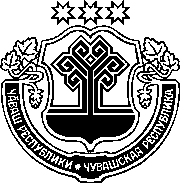 ЗАКОН ЧУВАШСКОЙ РЕСПУБЛИКИО внесении изменения в статью 7 ЗАКОНА ЧУВАШСКОЙ РЕСПУБЛИКИ "О СТРАТЕГИЧЕСКОМ ПЛАНИРОВАНИИ В ЧУВАШСКОЙ РЕСПУБЛИКЕ"ПринятГосударственным СоветомЧувашской Республики15 октября 2020 годаСтатья 1Внести в часть 5 статьи 7 Закона Чувашской Республики от 13 февраля 2018 года № 4 "О стратегическом планировании в Чувашской Республике" (газета "Республика", 2018, 21 февраля; 2019, 5 июня, 18 сентября) изменение, заменив слова "Кабинетом Министров Чувашской Республики" словами "законом Чувашской Республики".Статья 2Настоящий Закон вступает в силу со дня его официального опубликования.г. Чебоксары21 октября 2020 года№ 82ГлаваЧувашской РеспубликиО. Николаев